Let’s argue!!!		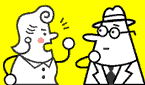 Standards:Reading 2.2  Analyze text that uses proposition and support patterns.Writing 1.1, 1.2, 1.5 Create a composition that establishes a controlling impression, has a coherent thesis, and ends with a clear and well-supported conclusion. Use parallel structure and repetition; achieve a balance between research and original ideasWriting Application 2.4 Writing a persuasive compositionWriting Prompt: Choose one of the following prompts and write a persuasive composition that takes one side of the issue. In your essay be sure to include the following. 6 paragraphs (Introduction, 3 pro paragraphs, 1 opposing argument paragraph, Conclusion)IntroductionAttention GrabberSummary of IssueClaim/Thesis4 Body Paragraphs3 supporting body paragraphs  Evidence (facts, statistics, expert opinions, anecdotes- you need to have at least 2 credible researched texts)TransitionsSizzling Persuasive VocabularyParallel Structure and varied sentences1 opposing argumentAcknowledge the opposing argument (Don’t want to be biased!)ConclusionRemind reader of 3 strong pointsSuggest a realistic action to be taken by the reader (“Write a letter…”)End with a strong final sentence (look to your hook for help)Works Cited PageAt least 2 credible sources.Research cardsAt least 2 in-text citations and 2 parenthetical citationsIt might seem like a lot to do, but don’t worry, if you follow the plan and do little by little, you will end with a very creative and persuasive essay! 